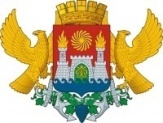 РОССИЙСКАЯ ФЕДЕРАЦИЯМИНИСТЕРСТВО ОБРАЗОВАНИЯ И НАУКИ РЕСПУБЛИКИ ДАГЕСТАНУПРАВЛЕНИЕ ОБРАЗОВАНИЯ Г. МАХАЧКАЛЫМУНИЦИПАЛЬНОЕ БЮДЖЕТНОЕ ОБЩЕОБРАЗОВАТЕЛЬНОЕ УЧРЕЖДЕНИЕ«ЛИЦЕЙ №52»ул. Громова,6-А          e-mаil: ege200652@yandex.ru        факс(8722)694780    тел. 69-47-80, 69-06-58П Р И К А З 01.09.2018 г.                                                                                                                    № 227-П                                                                                                                    О назначении ответственных за обработку персональных данных в МБОУ «Лицей №52» в 2018-2019 учебном годуВ целях исполнения Федерального закона от 27 июля 2006 г. № 152-ФЗ «О персональных данных»                            п р и к а з ы в а ю: 	1. Ответственность за осуществление мероприятий по защите персональных данных сотрудников лицея, учащихся и их родителей (законных представителей) возлагаю на себя.2. Назначить администратором безопасности (с исполнением обязанностей администратора ИСПДн) заместителя директора по информационным технологиям Лозбиневу Л.Ю.3. Возложить ответственность за организацию технической защиты персональных данных  на  Багандова М-С,М., заместителя директора по АХЧ.	4. Назначить ответственных за обработку персональных данных в информационных системах персональных данных (Приложение 1).5.Осуществлять доступ лиц, ответственных за обработку персональных данных, на основании Положения о разграничении прав доступа к обрабатываемым персональным данным в МБОУ  «Лицей №52».6.Осуществлять регистрацию обращений субъектов персональных данных в журнале учета обращений субъектов персональных данных о выполнении их законных прав.          7. Контроль  исполнения  настоящего приказа оставляю за собой.                         Директор               МБОУ «Лицей №52»                                /Сафарова С.Ш./ 